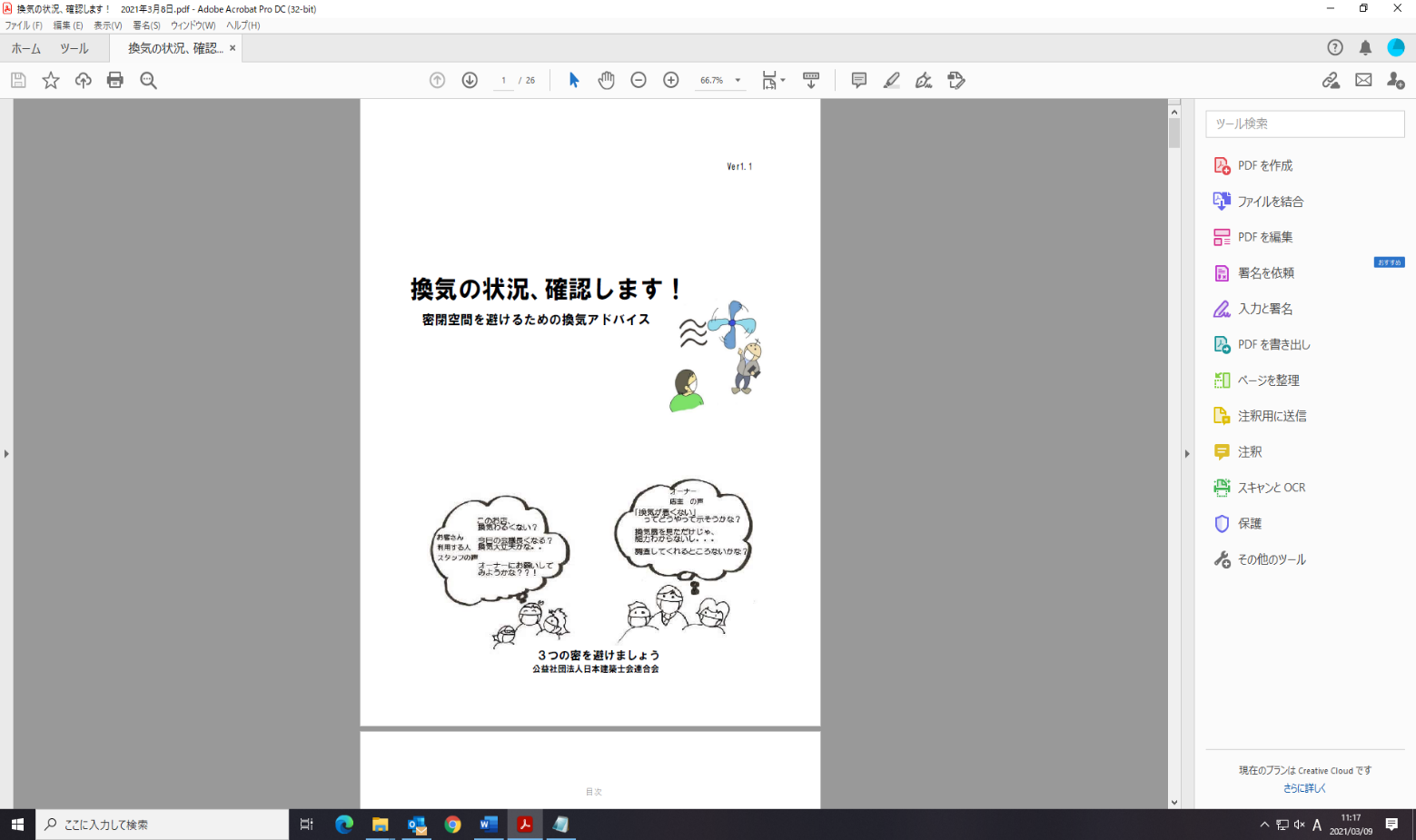 この面は「講習開催情報（開催地・開催日・申込先等）を各建築士会事務局が記述するなど、自由にお使いください。」換気アドバイス講習会「換気の状況、確認します！」密閉空間を避けるための換気アドバイス1.換気アドバイス講習会　開催日時・会場２．共催公益社団法人 静岡県建築士会　自然災害対策特別委員会、公益社団法人 日本建築士会連合会３．講義形式ＤＶＤによる講習になります。４．受講料受講料 無料・テキスト代 無料「換気の状況、確認します！ 密閉空間を避けるための換気アドバイス」テキスト23 ページ５．申込方法「受講申込書」に必要事項を記入し、各会場の開催日の一週間前までに、（公社）静岡県建築士会（下記）FAX、メールのいずれかの方法により申し込みをしてください。※メールの場合は、下記の必要事項を記入して申し込んでください。６．申込先・問合せ先（公社）静岡県建築士会 東部ブロック事務局　〒410-0801 静岡県沼津市大手町 4-3-36 寺王ビルTEL.055-939-8210 FAX.055-939-8220 E-mail: honkai@shizu-shikai.comﾎｰﾑﾍﾟｰｼﾞ URL http://www.shizu-shikai.com＊申込み対象は、静岡県建築士会会員のみとなります。
＊講習会参加には、入場へのマスクの着用および手の消毒をお願いします。＊この講習は、建築CPD 情報提供制度認定プログラム講習となっております。
＊講習修了者には名簿への登録を行い、希望者には県建築士会HPに公表します。　　連合会ＨＰにて講習済みの会員も希望者は県建築士会HPに公表します。－－－－－－－－－－－－－－－－－－－受講申込書－－－－－－－－－－－－－－－－－－－開催地開催日時会　場定員申込締切西部10月27日（水）14時から袋井南コミュニティセンター　１階５０人10/20中部11月18日（木）１４時から静岡市産学交流センター（ペガサート）６階５０人11/11東部12月　3日（金）１４時から沼津市プラザベルデ　４０２号室５０人11/26受講希望 開催地 （希望するものに○)10/27：西部11/18：中部12/3：東部（ふりがな）お名前（ふりがな）お名前勤務先名称所在地〒TEL:　　　　　　　　　　　mail：〒TEL:　　　　　　　　　　　mail：〒TEL:　　　　　　　　　　　mail：